VRAGENLIJST (DEEL 2) 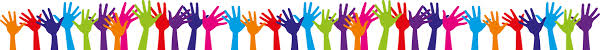 Met het Schoolondersteuningsprofiel worden de volgende onderdelen in beeld gebracht (zie kader):Algemene gegevens:* Indien een locatie zelfstandig een ondersteuningsprofiel opstelt, dan hier de locatie vermelden.BASISONDERSTEUNINGWat betekent de uitkomst van de monitor voor jouw school? Wat gaat goed, wat zijn je aandachtspunten, etc.EXTRA ONDERSTEUNING (alle ondersteuning die gegeven wordt die niet binnen de basisondersteuning valt, zie indicatoren basisondersteuning )AMBITIES 

Wat zijn de ambities voor het eerste jaar en de middellange termijn (3-5 jaar) op het gebied van:REALISATIEWat ga je DOEN om deze ambities te realiseren?Welke ondersteuning kan PassendWijs daarbij geven?SCHOOLONDERSTEUNINGSPROFIEL						         Schooljaar2014 - 2015SchoolDe BorgwalLocatie *Brinnummer06YOBestuursnummer703- 7195615Schoolgroep en/ of percentage gewichtsleerlingenAdresHet Hoog 20,6681 DE BemmelTelefoon0481 450184Naam directeurJos Boonmane-mail directeurj.boonman@delinge.nlNaam locatieleidingNaam ib-erMargriet HofsNaam ib-erm.hofs@delinge.nlAantal groepen per 1/10/20137Aantal leerlingen per 1/10/2013198SubregioANALYSE MONITOR BASISONDERSTEUNINGWe zien onze basisondersteuning op orde en stellen ons graag ambitieus op in de realisatie en ondersteuning van Passendwijs. Wij verzorgen voor de leerlingen een goede basis op het gebied van taal en rekenen. Ons streven gaat uit naar hoge resultaten in relatie tot de mogelijkheden van iedere individuele leerling. De instrumentele vaardigheden hiertoe staan in dienst van de ontwikkeling van de 21ste Eeuws vaardigheden. We leren kinderen samenwerken, probleemoplossend vermogen te ontwikkelen, ICT-geletterdheid, creativiteit, kritisch denken, communiceren, sociale en culturele vaardigheden.Uitgaande van de groei die ons onderwijsconcept maakt sinds de analyse weergegeven in het Rapport Audit 2011(onderwijszorgaanbod IVO), blijven wij van mening op dit moment een smalle zorgschool te zijn. De methodegestuurde aanpak laat een leerlinggestuurde dimensie zien: individuele onderwijsbehoeften van leerlingen worden gebundeld en de instructieplanning wordt hierop aangepast (Dalton onderwijs).De opgedane teamexpertise ligt bij zelfevaluatie, leesverbetertraject, spelling en woordenschat, zelfstandig werken, observaties vanuit Kijk en Zien, scholing hogere denkordevragen m.b.t excellente leerling en in het kader van HGW (het maken van en werken met groepsoverzichten en groepsplannen).Op De Borgwal is elke leerling welkom om zich te ontwikkelen in een veilige omgeving. Als school houden we continu zicht op de ontwikkeling van de leerlingen. Methodes en aanpakken worden effectief ingezet. Naast cognitieve resultaten, verwerken we sociaal-emotionele factoren als welbevinden en betrokkenheid van de leerlingen in groepsoverzichten en groepsplannen. De 1-zorgroute en de uitgangspunten van HGW zorgen voor een doorgaande lijn in het streven naar het voldoen aan de te behalen vaardigheidsscores in rekenen, technisch- en begrijpend lezen, spelling en woordenschat. De leerkrachten zien hun handelingsbekwaamheid en competenties als een blijvend proces van verbetering. De grotere verantwoordelijkheid die leerlingen krijgen stijgt door het houden van kind-gesprekken en daaruit voortvloeiende interventies. De gedeelde verantwoordelijkheid die vanuit de “Gouden Driehoek” (leerling-ouder-school) ontstaat, is voor De Borgwal een belangrijke steunpilaar. Kinderen zijn gelukkiger, ontplooien hun talenten meer en behalen betere leerresultaten wanneer zij betrokken ouders hebben. De school evalueert regelmatig de effectiviteit van de leerlingenzorg, alsmede de interne zorgstructuur. De schoolzelfevaluaties bieden ons inzicht in de doorgaande lijn en input naar de te nemen interventies.De actiepunten waaraan we in schooljaar ‘13/’14  werken zijn:de verdere  implementatie van ons spellingsaanbod in de groepen a.d.h.v. de samengestelde kwaliteitskaarten;het aanscherpen van feedback op taakniveau, procesniveau, zelfregulerend niveau en persoonlijk niveau d.m.v. kindgesprekken, inclusief verslaglegging;het houden van driehoeksgesprekken, waarin de leerling, leerkracht en ouders met elkaar in gesprek gaan over sociaal-emotionele factoren en cognitieve resultaten;scholing en toepassen van het stellen van open vragen a.d.h.v de taxonomie van Bloom en de meervoudige intelligentie van Gardner.;het aanscherpen van groepsoverzichten en groepsplannen;effectieve inzet van de IB-er;observaties rond de sociaal-emotionele ontwikkeling vastleggen a.d.h.v. de methodes “Kijk” en “Zien”;vergroten van kennis m.b.t technologische vaardigheden en mediawijsheid;het implementeren van een leerlingenraad. SPECIFIEKE KENNIS EN KUNDE *Binnen school  is ervaring op het gebied van:De inzet van projectleiders inzake verbeterings- en vernieuwingstrajectenHet voorzitten van werkgroepenLeesbevordering/opzetten schoolbibliotheekBegeleiding van leerlingen met meervoudige intelligentieCoördinatie boven- en onderbouwleerkrachtenBinnen de school is specifieke deskundigheid op het gebied van:Binnen de school is specifieke deskundigheid op het gebied van:Aantal medewerkers:Specifieke deskundigheid (diploma, werkervaring, etc.)6projectleider12Voorzitterschap bij werkgroepen2Leesbevordering 1Dalton coördinator 1Scholing leerkrachten en begeleiden plusgroep Excellentie1Speltherapeut1IB-er2Coördinator onder/bovenbouw1onderwijsassistent3LB-leerkrachtenDE EXTRA ONDERSTEUNING BINNEN DE SCHOOLOmschrijving: Hoe is het georganiseerd en wie (functie/taak) voert uit?Wtf die voor ondersteuning wordt ingezetEen onderwijsassistent ter ondersteuning van de groepen 1-2. 0,63272x Lio-stagiaire in groep 6/7 en 7/8 gedurende 3 dagen per week0,6217Plusgroepleerkracht geeft scholing aan individuele leerkrachten m.b.t het stellen van de juiste vragen, passend bij het niveau van de leerling.0,2610Plusgroepleerkracht begeleidt leerlingen 1 dagdeel per week in de plusgroepklas 0,1080Begeleiding van rugzakleerling door SO-leerkrachtGekoppeld aan de rugzakIntern begeleider 0,5000DE EXTRA ONDERSTEUNING GEREALISEERD I.S.M. EXTERNE PARTNERS(denk hierbij aan een andere school, jeugdhulpverlening, fysiotherapie, logopedie, Karakter, etc)Omschrijving: Hoe is het georganiseerd en wie (functie/taak) voert uit?Incidenteel/structureel/frequentieFitpunt screent leerlingen uit de onderbouw en geeft leerkrachten adviezen m.b.t fijne motoriek.Voorbeeldlessen m.b.t. reflectie van leerlingen en inzetten van individuele letterkaart.Structureel screening leerlingen groep 3, incidenteel vragen van leerkrachtenLogopedieStuctureel screening /incidenteel door vragen leerkrachtenGedragwerkgroep SVOBIncidenteel door leerkracht in samenspraak met oudersNaar Intravert verwijzen we leerlingen door met sociaal-emotionele problemen. Het initiatief ligt  bij  de ouders.Incidenteel door leerkracht in samenspraak met oudersKCO: om in contact te komen met MW                                                       GGD                                                       Jeugdzorg                                                        Politie Structureel/IncidenteelAMBITIES M.B.T. DE BASISONDERSTEUNINGEerste jaar:Leerkrachtvaardigheden vergroten inzake het bedienen van leerlingen in passend aanbod. Het voeren van kindgesprekken en mogelijke interventies realiseren.Spellingsonderwijs aanscherpenGroepsoverzicht en groepsplan uitbreiden met onderdeel over woordenschatontwikkeling.Individueel scholingstraject voor leerkrachten m.b.t de bediening van de excellente leerling.Teamexpertise betreffende de sociaal-emotionele ontwikkeling middels “Kijk” en “Zien” verder uitbreiden. Contacttijd van leerkrachten met ouders aanscherpen. Over 3- 5 jaar:Verhogen van ouderbetrokkenheid voortzetten.Onderhouden/aanscherpen van leerkrachtvaardigheden.Driehoekgesprek voeren en overdracht borgen.AMBITIES M.B.T. SPECIFIEKE KENNIS EN KUNDE Eerste jaar:Geen  specifieke ambities aanwezig. We werken graag mee aan de uitbreiding op één specifiek gebied afhankelijk van het aanbod binnen PassendWijs.Over 3-5 jaar:Door krimp minder leerlingen. De ruimte is aanwezig om specifieke kennis te etaleren. Waar is vraag naar en/of waar  liggen de mogelijkheden binnen PassendWijs. TE ONTWIKKELEN AANTOONBARE SPECIFIEKE KWALITEITEN VAN DE SCHOOLEerste jaar:Onze basisvoorziening staat.De ervaring m.b.t. specifieke kwaliteiten is nog weinig aanwezig. We zien het als een uitdaging om ons te bekwamen in een specifieke kwaliteit, uitgaande van het aanbod en mogelijkheden binnen PassendWijs. Over 3-5 jaar:Voortgang van ontwikkeling.AMBITIES M.B.T. DE EXTRA ONDERSTEUNING BINNEN DE SCHOOLEerste jaar:We staan open voor leerlingen met specifieke aandacht, zowel cognitief als gedragsmatig, afhankelijk van het aanbod en de mogelijkheden binnen PassendWijs.Over 3-5 jaar:Voortgang van ontwikkelingAMBITIES M.B.T. DE EXTRA ONDERSTEUNING GEREALISEERD I.S.M. EXTERNE PARTNERSEerste jaar:De ambities zijn afhankelijk van het aanbod.Over 3-5 jaar:Voortgang ontwikkelingREALISATIE EN ONDERSTEUNING PASSENDWIJSIn onze basisvoorziening zien we de voorwaardelijke sfeer gerealiseerd om vanuit ons stabiele onderwijsconcept alle kinderen uit Bemmel en omgeving te verwelkomen op onze smalle zorg school. We blijven het als een uitdaging ervaren om de kinderen op hun individuele onderwijsbehoeften te  bedienen.We zien ernaar uit om samen met Passendwijs  deze  ingezette  koers te verbreden, gebruik makend van de nodige ondersteuning vanuit het aanbod van Passendwijs, om zo de competentie van onze leerkrachten scherp te laten aansluiten bij de schoolpopulatie.Bovendien zien we mogelijkheden ons als pilotschool te bekwamen in een specifieke kwaliteit. In incidentele gevallen mobiliseren we snelle, effectieve acties vanuit het Passendwijs aanbod.Schoolbreed :Samen ontwikkelen door een koers te bepalen vanuit het aanbod van Passendwijs. Hierbij willen we als pilotschool  fungeren voor een specifieke kwaliteit.Incidenteel:We verwachten een nauwe samenwerking bij incidentele gevallen en prefereren korte lijntjes, waarbij snelle en effectieve acties ondernomen kunnen worden.